ПРОЄКТ  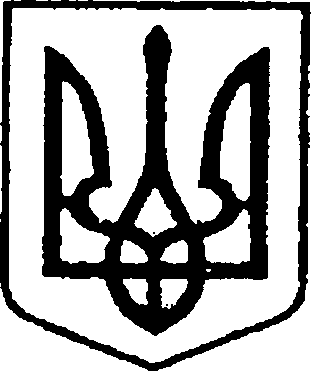 УКРАЇНАЧЕРНІГІВСЬКА ОБЛАСТЬН І Ж И Н С Ь К А    М І С Ь К А    Р А Д А_____сесія VIIІ скликанняР І Ш Е Н Н Я«Про внесення змін до додатку 1рішення міської ради від 24 грудня 2020 року №64-4/2020«Про визнання Центру наданняадміністративних послуг міської радипостійно діючим робочим органом, в якомунадаються адміністративні послуги,затвердження його структури,організаційної моделі, графіку роботи, бланку,положення про ЦНАП (в новій редакції)»Відповідно до статей 25, 26, 42, 59, 73 Закону України «Про місцеве самоврядування в Україні», Закону України «Про адміністративні послуги», Постанови Кабінету Міністрів України №118 від 20 лютого 2013р. «Про затвердження Примірного  положення про центр надання адміністративних послуг», Регламенту Ніжинської міської ради Чернігівської області, затвердженого рішенням Ніжинської міської ради Чернігівської області VIII скликання від 27 листопада 2020 року №3-2/2020,  міська рада вирішила:Внести зміни до додатку 1 «Структура відділу адміністративно-дозвільних процедур виконавчого комітету Ніжинської міської ради» рішення міської ради від 24 грудня 2020 року №64-4/2020 «Про визнання Центру надання адміністративних послуг міської ради постійно діючим робочим органом, в якому надаються адміністративні послуги, затвердження його структури, організаційної моделі, графіку роботи, бланку, положення про ЦНАП (в новій редакції)» та викласти його в новій редакції:Начальнику відділу адміністративно-дозвільних процедур виконавчого комітету Ніжинської міської ради Чернігівської області Градобику В.М. забезпечити оприлюднення даного рішення на офіційному сайті міської ради протягом 5 (п’яти) робочих днів з дня його прийняття;Організацію виконання даного рішення покласти на заступника міського голови з питань діяльності виконавчих органів ради      Смагу С.С.;Контроль за виконанням рішення покладається на постійну депутатську комісію міської ради  з питань регламенту, законності, охорони прав і свобод громадян, запобігання корупції, адміністративно-територіального устрою, депутатської діяльності та етики (голова - Салогуб В.В.). Міський голова                                           Олександр КОДОЛАПодає:Начальник відділу адміністративно-дозвільних процедур                                                       Володимир ГрадобикПогоджують:Заступник міського головиз питань діяльності виконавчихорганів ради                                                                Сергій СмагаСекретар Ніжинської міської ради                                Юрій ХоменкоНачальник відділуюридично-кадрового забезпечення апарату                                                      В’ячеслав Легавиконавчого комітетуНіжинської міської ради     		Голова Постійної комісії міськоїради з питань регламенту, законності,охорони прав і свобод громадян, запобігання корупції, адміністративно-територіального устрою, депутатської діяльності та етики                    Валерій Салогуб№з/пПосада кількість штатних одиниць1Начальник відділу1Сектор адміністративно-дозвільних процедур2Начальник сектора ( з повноваженнями адміністратора13Адміністратор 5Сектор державної реєстрації нерухомого майна та їх обтяжень4Начальник сектора (з повноваженнями державного реєстратора)15Державний реєстратор1Сектор державної реєстрації юридичних осіб, фізичних осіб-підприємців та громадських формувань6Начальник сектора (з повноваженнями державного реєстратора)17Державний реєстратор1Сектор  ведення Реєстру територіальної громади8Начальник сектора19Головний спеціаліст6РАЗОМ18